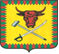 СОВЕТМУНИЦИПАЛЬНОГО РАЙОНА  «ЧИТИНСКИЙ РАЙОН»РЕШЕНИЕот «24» декабря 2020 года 						                     № 198  Об отмене решения Совета муниципального района «Читинский район» от 25.03.2016 года № 214 «Об утверждении в новой редакции Положения о комиссии по соблюдению требований к служебному поведению муниципальных служащих муниципального района «Читинский район» и урегулированию конфликта интересов»В соответствии со ст. 2 Федерального закона от 02.03.2007 № 25-ФЗ «О муниципальной службе в Российской Федерации» муниципальная служба - профессиональная деятельность граждан, которая осуществляется на постоянной основе на должностях муниципальной службы, замещаемых путем заключения трудового договора (контракта). Нанимателем для муниципального служащего является муниципальное образование, от имени которого полномочия нанимателя осуществляет представитель нанимателя (работодатель). Представителем нанимателя (работодателем) может быть глава муниципального образования, руководитель органа местного самоуправления, председатель избирательной комиссии муниципального образования или иное лицо, уполномоченное исполнять обязанности представителя нанимателя (работодателя).Согласно ст. 13.3 Федерального закона от 25.12.2008 № 273-ФЗ «О противодействии коррупции» организации обязаны разрабатывать и принимать меры по предупреждению коррупции. Меры по предупреждению коррупции, принимаемые в организации, могут включать, в том числе, разработку и внедрение в практику стандартов и процедур, направленных на обеспечение добросовестной работы организации, предотвращение и урегулирование конфликта интересов.	Администрация МР «Читинского района» является самостоятельным юридическим лицом, в связи с чем предотвращение и урегулирование конфликта интересов среди муниципальных служащих администрации района является полномочием исполнительного, а не представительного органа местного самоуправления. Положений о распространении решения Совета района только на муниципальных служащих представительного органа местного самоуправления изученный нормативный правовой акт не содержит, Совет муниципального района «Читинский район» решил:            1.   Отменить Решение Совета муниципального района «Читинский район» от 25.03.2016 года № 214 «Об утверждении в новой редакции Положения о комиссии по соблюдению требований к служебному поведению муниципальных служащих муниципального района «Читинский район» и урегулированию конфликта интересов»2. Настоящее решение разместить на официальном сайте муниципального района «Читинский район» в информационно-телекоммуникационной сети «Интернет».3.   Настоящее решение вступает в силу после его официального опубликования (обнародования).И.о. главы муниципального района«Читинский район»                                                                       В.А. Холмогоров